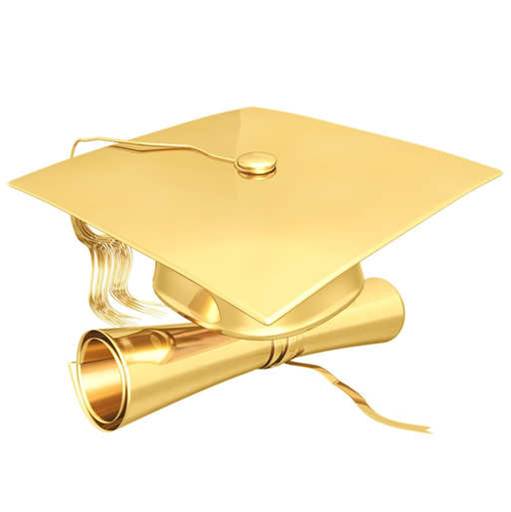 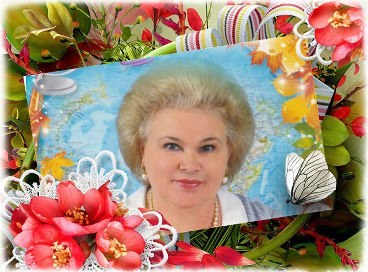 Кирпичникова  Галина Николаевна, отличник народного просвещения, учитель начальных классов высшей квалификационной категории МБОУ СОШ №16 г. Балаково Саратовской областиМой опыт успешного освоения ФГОС НООУ каждого человека своя тропинка в жизни. Важно не заблудиться, не пойти чужой. Я выбрала  педагогическую.  И не жалею.  Иду по ней вот уже четыре десятка лет. И, на мой взгляд,  нет более интересной и нужной профессии, чем учительская.Я горжусь своей принадлежностью к 16-ой школе, продолжаю и развиваю наши  традиции, передаю их своим ученикам. Ежедневно, встречаясь с ними, всматриваюсь в их лица и думаю, как построить урок так, чтобы, кроме усвоения учебного материала, дети  учились с увлечением, проникались духовными богатствами с самого раннего детства? Воспитание - это  дело тонкое, творческое, во многом зависит от индивидуальности учителя, ведь педагогическое мастерство складывается из множества компонентов. В 7 лет ребёнок ещё любит своих мишек и кукол, играет машинками, верит в то, что  где-то живут Незнайка,  Белочка – умелочка,   кот Мурлыка, пёсик - Чёрный носик...  Но прошло немного времени, и дети сами поставили  свои  любимые игрушки на домашние полки. Конечно, большая часть уроков проходят в форме игры, сказки, урока открытых мыслей и др. Дети верят в свой успех, если гостями урока являются их любимые сказочные герои, которые приносят им интересные задания: это Маша и Миша, дед Всевед и бабушка Загадушка, девочка Запятая и  мальчики Вопросительный и Восклицательный знаки. За красивой осанкой детей на уроках  следит доктор Айболит, за точностью ответов  - Сова, мудрая голова.   Сами же ребята на уроках  - волшебники, а ручка превращается в волшебную палочку, которая просто обязана красиво и грамотно писать  на каждом  уроке. Но наряду с традиционным письмом  каждый  ученик  сразу начинает осваивать клавиатурный набор  сначала букв, затем слогов, слов, словосочетаний, предложений и, наконец, текста. Бывает, запланируешь одно, а непредвиденные учебные ситуации  на уроке заставляют применять  дополнительные решения,  и тогда приходится импровизированно   менять весь его сценарий:  например,  класс-экипаж в полном составе отправлять  в полёт за верными ответами. Надо видеть, как в это время горят глаза детей: каждому хочется стать командиром экипажа, ведь именно он докладывает о правильности полёта курса!  В классе есть юные математики, филологи, исследователи в области окружающего мира, любители поэзии, музыки, талантливые художники и др.   Талант – в каждом  ребёнке! Если тронуть его умелой рукой, он красиво зазвучит! Уже в первом классе ученикам было доступно делать  «научные» открытия, представляя себя в роли учёных-исследователей. Ребята-первоклассники сделали для себя однозначный вывод: как тесно связаны между собой все школьные предметы! Детям нравятся интегрированные уроки!Теперь они третьеклассники.  Ребята  стали более любознательны, у них появилось серьёзное стремлением к поиску новых знаний и тайн  в разных областях. Эти качества детей всегда делаю своими союзниками в организации учебно-воспитательного процесса. Именно урок является тем педагогическим произведением, в который  вносишь своё мастерство и творчество. Особую роль играют современные информационные технологии, которые стали базой современного образования. При динамичной структуре урока присутствует целый набор разнообразных действий и операций, объединённых в целесообразную деятельность.  Здесь на помощь  приходит очень важный методический ход – добывание учащимися знаний из разных источников, их самостоятельный поиск. Дидактическим стержнем уроков является деятельностный, компетентностный подход, иная организация деятельности на уроке: теперь  они не получают  знаний в готовом виде, потому что не тороплюсь давать ключ к пониманию, пусть сами поразмышляют, поспорят, добудут  знания  путём активной самостоятельной работы. Групповая и парная работа в среде информационных технологий порождает здоровую соревновательность. И, конечно, деятельностный характер обучения, цель которого – всестороннее развитие личности ученика.  Именно поэтому на каждом уроке реализуются не только обучающие, но развивающие и воспитательные задачи.Обучающимся  приходится наблюдать, проводить мини-исследование, сравнивать,  группировать, классифицировать, обобщать, выдвигать гипотезу, вступать в диалог с учителем, одноклассниками, участвовать в коллективном обсуждении, договариваться. Учащиеся сами становятся «архитекторами и строителями» образовательного процесса. Это так увлекает детей! Каждый желает поделиться знаниями, которые он добыл! Конечно, детские высказывания и доказательства ещё далеки  от  строго научных, но уже достигнуто много.  Из урока в урок ученики  продолжают осваивать азы техники речи, средств выразительности, учатся самостоятельно выделять главное,   у них  формируются познавательные интересы,  навыки общения,  совершенствуется обмен мнениями, учатся осуществлять контроль и самооценку  деятельности,  уже приносит  нам радость.  А если на уроке остаётся  свободной   хотя бы минутка времени, это служит сигналом к началу работы «свободного микрофона»:  дети задают мне самые разнообразные вопросы по предмету, чтобы   расширить  и углубить  свои  знания. Маленький школьник    с энциклопедией или  толковым словарём в руках?! Это стало нормой. Заинтересованность рождает поиск,  эмоциональный подъём, и от завершённой работы  мы вместе получаем максимальное удовлетворение. Любят ученики  проблемные вопросы, познавательные игры,  учебные загадки. Какими бы они ни были – математическими, орфографическими, творческими – главное, приучают второклассников   к логике, рассуждениям и доказательствам. Это же своеобразная гимнастика для ума!  А какое удовольствие испытывают  обучающиеся  от удачно выполненных проектов! Работать   ребятам на уроках интересно и спокойно, потому что понимают,  всегда рядом с ними  учитель, царит атмосфера сотрудничества, психологического комфорта.Любое дело начинается с увлечения. Увлечение учением, школой, её делами рассматриваю как основной двигатель становления личности.  В начале учебного года ребята  делились со мной, как летом и ранней осенью они вместе с родителями с большим интересом собирали природный материал для уроков технологии. В самом деле, в лесу, в поле, даже на даче  – везде, куда ни глянь, - богатейший природный материал. И вот он дождался своего воплощения:  приятно видеть, как дети своими умелыми руками создают оригинальные поделки, как вместе мы радуемся результатам совместного труда! И хотя природа - неисчерпаемая кладовая для творчества,  объясняю им, что брать у неё нужно столько, чтобы не навредить ей самой. Приучаю их быть чуткими к её красоте. Человек, которому в детстве распахнули окно в мир природы, умеет полнее и радостнее воспринимать жизнь, видеть  этот мир  широко и многосторонне…Опыт работы показывает, что лучшим стимулятором эффективной учебной и воспитательной деятельности детей является хорошо продуманные приёмы  поощрения, которые действуют на детей магически!  Ребята понимают, что  похвала  – это  выражение справедливости,  признание учителем достоинства выполненной работы.Теперь в   представлении  детей  школа – это  не  только  здание,  в  котором  они  учатся,  школа – это  теперь их  коллектив,   новая  семья,  и  каждый  успех школы  - это  и их  успех.    Внушаю им, чтобы создать школе славу, каждый должен быть честным,  искренним,  хорошо учиться, помогать друг другу, любить свою семью,  школу …Школа стала  для них храмом  науки, а родители  для меня – главными  помощниками!Дети  и родители  уже усвоили, что всякая работа  – это общее дело, понимают, что всегда важен и должен быть  результат, т.к. ключевой задачей внедрения нового образовательного стандарта является реализация программы формирования УУД. Главная цель реализации Федеральных Государственных образовательных стандартов начального общего образования – повышение качества образования.И  результаты не замедлили сказаться: ребята  уже охотно и смело вступают в диалог с учителем, повысилась  их культура   общения  друг с другом,  все стали заметно дружнее,  а самое главное, что особенно меня радует,  –  ребята учатся с увлечением!   Методически грамотно продумана организация внеурочной деятельности, спланированная с учётом и потребностями современного ребёнка и родителей.
Главное – в фундаменте школы должна  быть высокая духовная нравственность! Отрадно то, что каждый ученик нашёл себе занятие по душе!  Обучающиеся моего класса – активные участники Международных, Всероссийских, муниципальных конкурсов, фестивалей разного уровня, среди которых есть достойные победители. Вот такое оно, умное  и  любознательное молодое поколение России XXI века!  Счастливая пора Детства!Фото №1. Юные учёные-исследователи             Фото №2. Защита знаний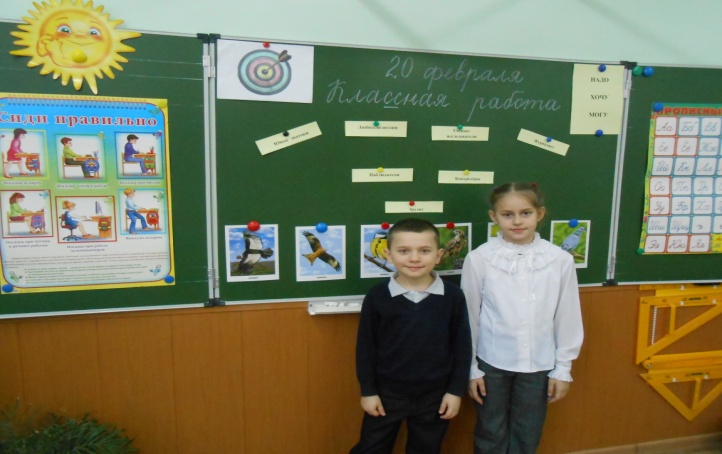 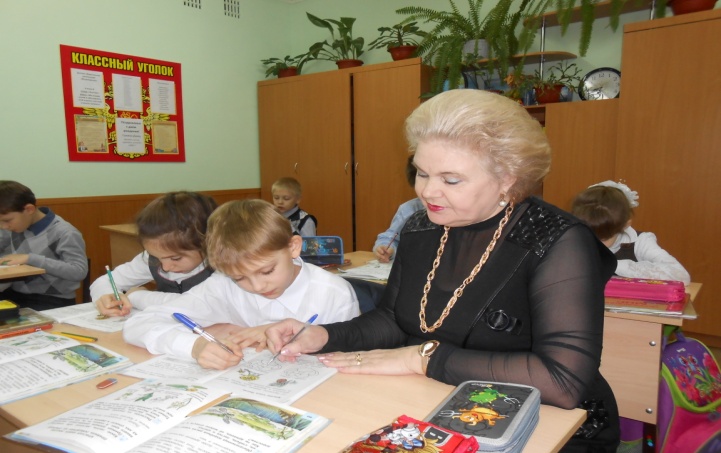 Фото №3. Работа в  мини-группе                        Фото №4. В поиске новых знаний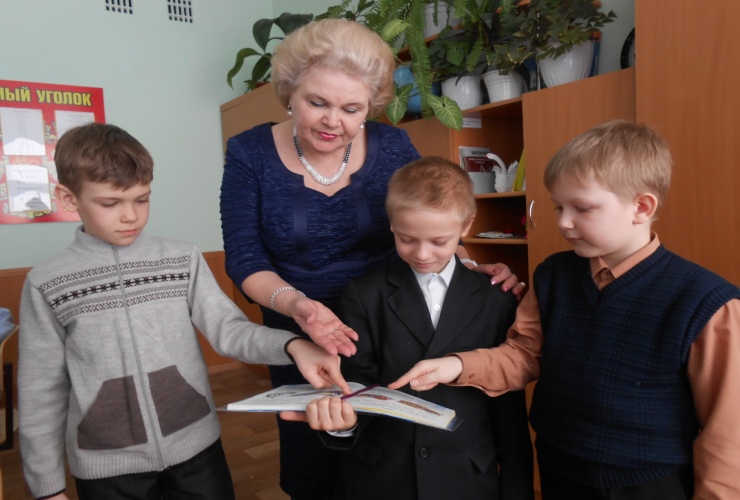 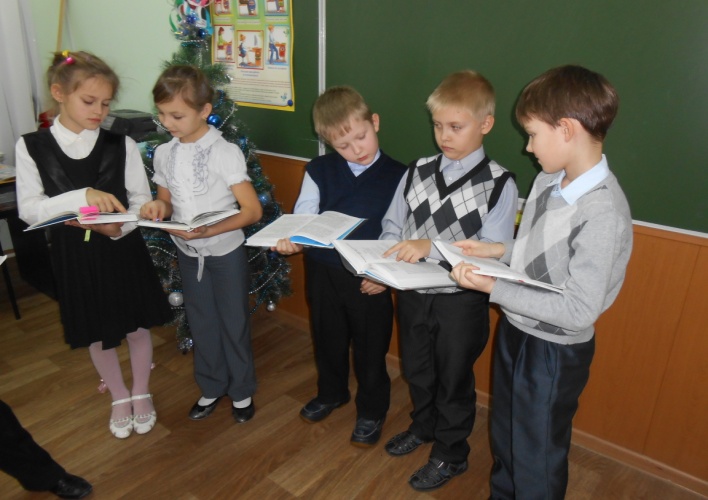 Фото № 5. Только творчество и труд                  Фото №6. Музыка, как книга, делает   личность в будущем дадут…                                человека  добрее и умнее…          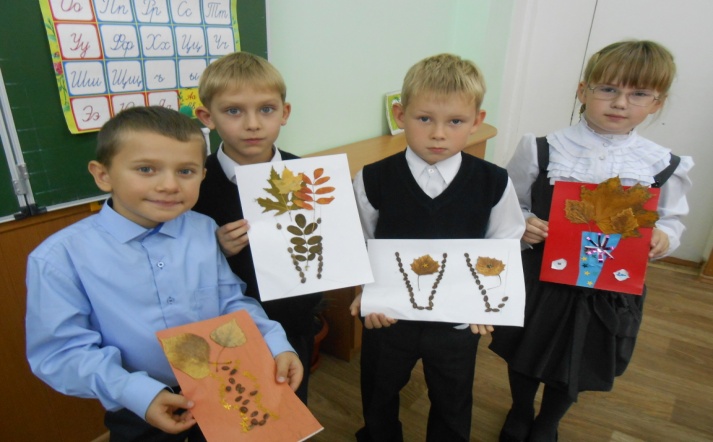 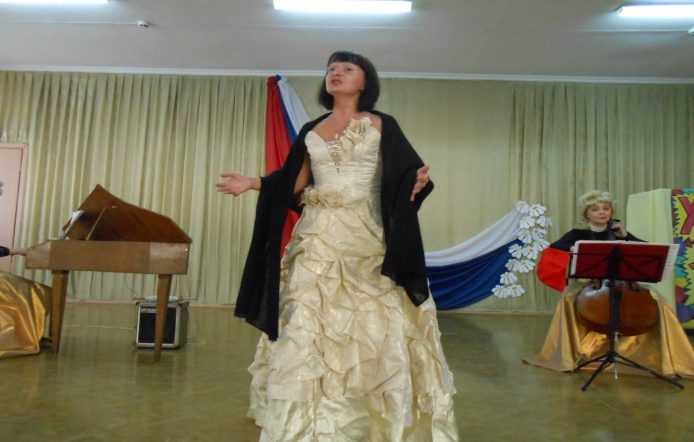          ЛитератураБажович А.И. Личность и её формирование в детском возрасте. – М. Просвещение, 2005Вербицкий А.А., Ларионова О.Г.Личностный  и компетентностный  походы в образовании.- М. Логос, 2009Савенков А.И. Детская одарённость: развитие средствами искусства. - М. 1999  